ГОСУДАРСТВЕННОЕ БЮДЖЕТНОЕ ПРОФЕССИОНАЛЬНОЕ ОБРАЗОВАТЕЛЬНОЕ УЧРЕЖДЕНИЕНИЖОГОРОДСКОЙ ОБЛАСТИ«НИЖЕГОРОДСКИЙ МЕДИЦИНСКИЙ КОЛЛЕДЖ»Контрольно-измерительные материалы текущего  контроля по ОУД.13 ОБЩЕСТВОЗНАНИЕспециальности 34.02.01 Сестринское делобазовая подготовкаСоставитель: Лескова Ю.В., преподавательБогородск2021 г.Пояснительная запискаТест предназначен для контроля знаний по разделу «Социальная сфера» дисциплины Обществознание, проверки уровня и качества усвоения учебно-программного материала для студентов 1-го курса специальности 34.02.01 Сестринское дело.В соответствии с рабочей программой дисциплины используются следующие критерии оценивания работы:Тест рекомендуется использовать на занятиях в целях актуализации опорных знаний, в целях закрепления изученного материала, для самостоятельной подготовки,  подготовки к промежуточной аттестации.ТЕСТ для текущего контроля по разделу «Социальная сфера»ВАРИАНТ 11. Запишите слово, пропущенное в схеме: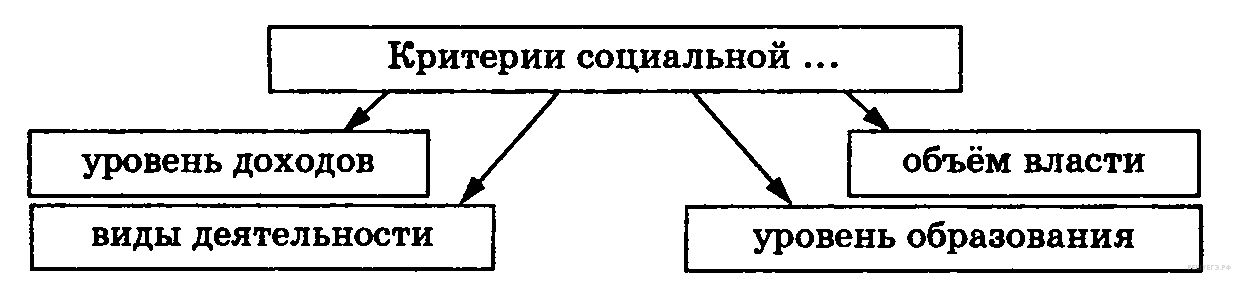 2) Совокупность больших социальных групп, составляющих общество, называют1) социальными отношениями         3) социальной нормой2) социальной структурой                4) социальной мобильностью	3) К социально значимым признакам, определяющим положение человека в обществе, относят:1) уровень образования          3) физические данные2) мировоззрение                    4) особенности темперамента4) В современных западных странах наиболее распространена семья1) многопоколенная                3) патриархальная2) малая (нуклеарная)             4) неполная5) Какой признак отличает семью от других малых групп?1) общий быт                           3) наличие норм поведения2) общие цели                          4) совместная деятельность6) Каждое воскресенье Николай и Анна вместе со своими детьми посещают музеи и театры. Какую роль семьи иллюстрирует этот пример?1) организация досуга                        3) первичный социальный контроль2) ведение домашнего хозяйства      4) продолжение рода7) Верны ли следующие суждения о социальном конфликте?А. Конфликтное взаимодействие возможно в любом обществе.Б. Причины социального конфликта могут быть связаны с противоречием интересов социальных групп.1) верно только А          3) верны оба суждения2) верно только Б          4) оба суждения неверны8) Верны ли следующие суждения о семье?А. Семья осуществляет биологическое воспроизводство новых поколений.Б. Семья осуществляет социализацию новых поколений.1) верно только А          3) верны оба суждения2) верно только Б          4) оба суждения неверны9) Верны ли следующие суждения о межличностных конфликтах?А. Причиной конфликтов между людьми нередко является отсутствие умения слушать другого человека.Б. Разрешить межличностный конфликт можно путём компромисса сторон.1) верно только А          3) верны оба суждения2) верно только Б          4) оба суждения неверны10) Кирилл и Николай узнали, что Михаил пригласил к себе в гости на празднование Нового года всех одноклассников, кроме них. Кирилл просто прекратил всякое общение с Михаилом, а Николай попытался через друзей узнать о причинах поступка Михаила. Сравните два способа поведения в межличностном конфликте: уход от конфликтной ситуации и привлечение посредников. Выберите и запишите в первую колонку таблицы порядковые номера черт сходства, а во вторую колонку — порядковые номера черт отличия:1) осознание противоречия интересов2) поиск пути выхода из конфликта3) выход без уступок и отстаивания своих интересов4) участие третьей стороны11) Запишите слово, пропущенное в таблице.12) Установите соответствие между характеристиками и видами социальных норм: к каждому элементу, данному в первом столбце, подберите соответствующий элемент из второго столбца.Запишите в ответ цифры, расположив их в порядке, соответствующем буквам:13) Какие два из перечисленных понятий используются в первую очередь при описании социальной сферы общества?Страта; доход; власть; демократия; социальная мобильность.Выпишите соответствующие понятия и раскройте смысл любого одного из них.14) Найдите понятие, которое является обобщающим для всех остальных понятий представленного ниже ряда. Запишите это слово (словосочетание). Поощрение, санкция, наказание, премирование, увольнение.15) Найдите в приведённом ниже списке характеристики патриархальной (традиционной) семьи. Запишите цифры, под которыми они указаны.1) совместное проживание нескольких поколений2) принятие решений всеми членами семьи3) экономическая самостоятельность женщины4) организация быта как основная экономическая функция5) жёсткое распределение мужских и женских обязанностей6) совместная производственная деятельность16) Найдите в приведенном списке проявления экономической функции семьи. Запишите цифры, под которыми они указаны.1) обучение детей трудовым навыкам2) материальная поддержка неработающих членов семьи3) семейное предпринимательство4) наделение наследственным статусом5) организация досуга17) Прочитайте приведённый ниже текст, в котором пропущен ряд слов. Выберите из предлагаемого списка слова, которые необходимо вставить на место пропусков.«Человек живет в ________(А), и его поступки обусловлены становлением, развитием в человеческом коллективе. Нельзя жить среди людей, не вступая в определённые ________(Б) с окружающими. В условиях современной России и складывающихся в ней новых общественных отношений, рыночной ________(В) и конкурентной борьбы значительно возрастает роль осмысленной ориентировки человека в окружающей среде. Без понимания творящегося вокруг невозможно правильно сориентироваться в жизни, наладить нормальные взаимоотношения с другими людьми и общественными ________(Г). И в этом неоценимую помощь оказывает социальная психология. Социальная психология изучает ________(Д) психологических явлений, возникающих при социальном взаимодействии людей. Роль ________(Е), которыми располагает социальная психология, сейчас значительно возросла».Слова в списке даны в именительном падеже. Каждое слово (словосочетание) может быть использовано только один раз. Выбирайте последовательно одно слово за другим, мысленно заполняя каждый пропуск. Обратите внимание на то, что слов в списке больше, чем вам потребуется для заполнения пропусков.Cписок терминов:В данной ниже таблице приведены буквы, обозначающие пропущенные слова. Запишите в таблицу под каждой буквой номер выбранного вами слова.ВАРИАНТ 21) Запишите слово, пропущенное в таблице.2) Семья, в отличие от других малых групп, характеризуется1) общими увлечениями                                      3) собственными социальными нормами2) непосредственными личными контактами    4) совместным ведением хозяйства3) Родоплеменная общность, в отличие от народности1) характеризуется общностью языка2) появляется с возникновением государства3) основана на кровном родстве4) объединяет семьи патриархального типа4) Что является характерным признаком нации?1) общность исторической памяти              3) конкурентоспособность2) наличие политической системы              4) наличие аппарата управления5) В средневековой Европе существовала пословица: недостоин быть мужчиной тот, кто не является господином своей жены. Она отражает отношения в семье1) патриархальной         2) демократической        3) неполной        4) партнёрской6) Перед тем как отпустить сына на день рождения к товарищу, родители рассказали ему о правилах поведения в гостях. Какую функцию семьи иллюстрирует этот пример?1) эмоциональную        2) воспитательную       3) досуговую       4) репродуктивную7) Верны ли следующие суждения о социальных нормах?А. Все социальные нормы охраняются силой государства.Б. Социальные нормы по своему характеру могут быть запрещающими, разрешающими и предписывающими.1) верно только А          3) верны оба суждения2) верно только Б          4) оба суждения неверны8) Верны ли следующие суждения о межнациональных конфликтах?А. Межнациональные конфликты могут возникать на бытовом уровне.Б. Российское законодательство предусматривает ответственность за разжигание межнациональной розни.1) верно только А          3) верны оба суждения2) верно только Б          4) оба суждения неверны9) Верны ли следующие суждения о социализации человека?А. Воспитание является частью процесса социализации.Б. Процесс социализации человека проходит только в раннем дошкольном возрасте. 1) верно только А          3) верны оба суждения2) верно только Б          4) оба суждения неверны10) Ксения живёт с родителями и сестрой. Она учится в 5 классе. Сравните две малые группы: семью и школьный класс. Выберите и запишите в первую колонку таблицы порядковые номера черт сходства, а во вторую колонку — порядковые номера черт отличия:1) наличие особых норм поведения2) личные контакты членов группы3) отношения родства4) общий быт11) Запишите слово, пропущенное в таблице.Виды социальных норм12) Установите соответствие между действиями и видами социальных норм, которые их регулируют: к каждой позиции, данной в первом столбце, подберите соответствующую позицию из второго столбца.Запишите в ответ цифры, расположив их в порядке, соответствующем буквам:13) Какие два из перечисленных понятий используются в первую очередь при описании социальной сферы общества?Жизненные ориентиры; безработица; социальный статус; социальная норма; образование. Выпишите соответствующие понятия и раскройте смысл любого одного из них.14) Найдите понятие, которое является обобщающим для всех остальных понятий представленного ниже ряда. Запишите это слово (словосочетание).Государственная премия, похвальная грамота, аплодисменты, позитивные санкции, повышение в должности.15) Найдите в приведенном ниже списке неформальные негативные санкции. Запишите цифры, под которыми они указаны.1) бойкот                      3) насмешка                      5) комплименты2) аплодисменты         4) выговор                         6) улыбка16) В семье N. под одной крышей живут супруги, их дети, внуки и правнуки. Главой семьи является старший мужчина, чьи решения обязательны для остальных домочадцев. Женщины занимаются домашней работой, а мужчины обеспечивают материальные условия существования семьи. Выберите в приведённом ниже списке характеристики данной семьи и запишите цифры, под которыми они указаны.1) нуклеарная              3) патриархальная              5) демократическая2) партнёрская            4) многопоколенная           6) моногамная17) Прочитайте приведенный ниже текст, в котором пропущен ряд слов. Выберите из предлагаемого списка слова, которые необходимо вставить на место пропусков«Наличие существенных психологических ________(А) между мужчинами и женщинами само по себе ни у кого не вызывает сомнений. Однако эмпирические данные на этот счет, несмотря на огромное число________(Б), недостаточны и часто противоречивы. На восприятие полов существенно влияют распространенные ________(В), представляющие мужчин активными, агрессивными и эффективно действующими, а женщин — пассивными, зависимыми и эмоциональными. Женщины в представлениях мужчин, а нередко и самих женщин, должны в первую очередь успешно исполнять традиционно приписываемую им ________(Г) «домашнейхозяйки», «хранительницы домашнего очага» и т. п. Мужчинам же следует заниматься профессиональным трудом, который гарантирует им высокий социальный ________(Д) и позволяет обеспечивать уровень и качество жизни их семей. На деле же полоролевое разделение ________(Е) потеряло былую жесткость, количество исключительно мужских и исключительно женских занятий резко уменьшилось, а взаимоотношения мужчин и женщин в семье и на производстве стали в принципе равными».Слова в списке даны в именительном падеже. Каждое слово (словосочетание) может быть использовано только один раз.Выбирайте последовательно одно слово за другим, мысленно заполняя каждый пропуск. Обратите внимание на то, что в списке слов больше, чем вам потребуется для заполнения пропусков.Список терминов: В данной ниже таблице приведены буквы, обозначающие пропущенные слова. Запишите в таблицу под каждой буквой номер выбранного вами слова.Эталоны ответовОтметка% выполнения работы590-100%480-89%370-79%20-69%Черты сходстваЧерты сходстваЧерты сходстваЧерты отличияЧерты отличияКРИТЕРИЙ СОЦИАЛЬНОЙСТРАТИФИКАЦИИХАРАКТЕРИСТИКА           ДоходКоличество денежных поступлений индивидаили семьи за определённый период времени________________Способность навязывать свою волюнезависимо от желания других людей ХАРАКТЕРИСТИКИ     ВИДЫ СОЦИАЛЬНЫХ НОРМА) фиксируется в законах и подзаконных актахБ) регулируют общественные отношенияВ) охраняются силой государстваГ) отражают общественное мнениеД) поведение оценивается с позиции добра и зла1) моральные2) правовые3) и моральные, и правовыеАБВГД1) знание2) общество3) группа4) позиция5) отношение6) норма7) закономерность8) поведение9) экономика1ФУНКЦИЯ СЕМЬИХАРАКТЕРИСТИКА...Биологическое воспроизводство человеческого родаЧерты сходстваЧерты сходстваЧерты отличияЧерты отличияВИДХАРАКТЕРИСТИКАПравовые нормыФормально определённые правила поведения,установленные либо санкционированные государствомНормы______________Правила поведения, в которых выражаются представления людей о добре и зле                  ДЕЙСТВИЯВИДЫ СОЦИАЛЬНЫХ НОРМА) составление завещаниеБ) отказ друга дать денег в долгВ) получение ссуды в банкеГ) отказ оплатить проезд в автобусеД) выполнение школьниками домашних обязанностей1) правовые2) моральныеАБВГД1) исследование2) различие3) труд4) общение5) учение6) стереотип7) роль8) статус9) группаAБВГДЕВариант 1Вариант 21) Стратификация2) 23) 14) 25) 16) 17) 38) 39) 310) 12   3411) Власть12) 2321113) Страта, соц.мобильность14) Санкция15) 15616) 2317) 259371Репродуктивная4311224112   34Морали12112Соц.статус, соц.нормыПозитивные санкции1334216783